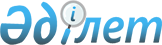 О внесении изменения в постановление акимата Павлодарской области от 27 марта 2020 года № 55/2 "О некоторых вопросах в сфере агропромышленного комплекса на 2020 год"Постановление акимата Павлодарской области от 9 декабря 2020 года № 266/5. Зарегистрировано Департаментом юстиции Павлодарской области 11 декабря 2020 года № 7088
      В соответствии с подпунктами 4), 7) пункта 2 статьи 11 Закона Республики Казахстан от 8 июля 2005 года "О государственном регулировании развития агропромышленного комплекса и сельских территорий", приказом Министра сельского хозяйства Республики Казахстан от 15 марта 2019 года № 108 "Об утверждении Правил субсидирования развития племенного животноводства, повышения продуктивности и качества продукции животноводства" акимат Павлодарской области ПОСТАНОВЛЯЕТ:
      1. Внести в постановление акимата Павлодарской области от 27 марта 2020 года № 55/2 "О некоторых вопросах в сфере агропромышленного комплекса на 2020 год" (зарегистрировано в Реестре государственной регистрации нормативных правовых актов за № 6787, опубликовано 1 апреля 2020 года в Эталонном контрольном банке нормативных правовых актов Республики Казахстан в электронном виде) следующее изменение:
      приложение к указанному постановлению изложить в новой редакции согласно приложению к настоящему постановлению.
      2. Государственному учреждению "Управление сельского хозяйства Павлодарской области" в установленном законодательством порядке обеспечить:
      государственную регистрацию настоящего постановления в территориальном органе юстиции;
      размещение настоящего постановления на интернет-ресурсе акимата Павлодарской области.
      3. Контроль за исполнением настоящего постановления возложить на заместителя акима области Байханова А.К.
      4. Настоящее постановление вводится в действие со дня его первого официального опубликования. Объемы субсидий по направлениям субсидирования развития племенного
животноводства, повышения продуктивности и качества продукции животноводства
на 2020 год
      Примечание:
      * в случае нехватки бюджетных средств, норматив субсидий может корректироваться в сторону уменьшения до 50 %;
      расшифровка аббревиатур:
      США – Соединенные Штаты Америки.
					© 2012. РГП на ПХВ «Институт законодательства и правовой информации Республики Казахстан» Министерства юстиции Республики Казахстан
				
      Аким Павлодарской области 

А. Скаков

      "СОГЛАСОВАН"

      Министерство сельского хозяйства

      Республики Казахстан

      "3" декабря 2020 года
Приложение
к постановлению акимата
Павлодарской области
от 9 декабря 2020 года
№ 266/5Приложение
к постановлению акимата
Павлодарской области
от "27" марта 2020 года
№ 55/2
№ п/п
Наименование направления субсидирования
Единица измерения
Норматив субсидий на 1 единицу, тенге
Субсидируемый объем (голов, килограмм, штук)
Сумма субсидий, тысяч тенге
1
2
3
4
5
6
Мясное и мясо-молочное скотоводство
Мясное и мясо-молочное скотоводство
Мясное и мясо-молочное скотоводство
Мясное и мясо-молочное скотоводство
Мясное и мясо-молочное скотоводство
Мясное и мясо-молочное скотоводство
Ведение селекционной и племенной работы:
Ведение селекционной и племенной работы:
Ведение селекционной и племенной работы:
Ведение селекционной и племенной работы:
Ведение селекционной и племенной работы:
1
Товарное маточное поголовье крупного рогатого скота
голова/случной сезон
10 000
4 208
42 080
2
Племенное маточное поголовье крупного рогатого скота
голова/случной сезон
15 000
695
10 425
3
Приобретение отечественного племенного быка-производителя мясных и мясо-молочных пород
приобретенная голова
150 000
350
52 500
Приобретение племенного маточного поголовья крупного рогатого скота:
Приобретение племенного маточного поголовья крупного рогатого скота:
Приобретение племенного маточного поголовья крупного рогатого скота:
Приобретение племенного маточного поголовья крупного рогатого скота:
Приобретение племенного маточного поголовья крупного рогатого скота:
4
Отечественный
приобретенная голова
150 000
1 600
240 000
5
Импортированный из Австралии, США, стран Северной и Южной Америки, стран Европы
приобретенная голова
300 000
140
42 000
6
Приобретение импортированного маточного поголовья крупного рогатого скота, соответствующее породному происхождению
приобретенная голова
150 000
940
141 000
7
Удешевление стоимости бычков, реализованных или перемещенных на откорм в откормочные площадки вместимостью не менее 1000 голов единовременно или на мясоперерабатывающие предприятия с убойной мощностью 50 голов в сутки
килограмм живого веса
200
788 705
157 741
Всего сумма
685 746
Молочное и молочно-мясное скотоводство
Молочное и молочно-мясное скотоводство
Молочное и молочно-мясное скотоводство
Молочное и молочно-мясное скотоводство
Молочное и молочно-мясное скотоводство
Молочное и молочно-мясное скотоводство
Приобретение племенного маточного поголовья крупного рогатого скота:
Приобретение племенного маточного поголовья крупного рогатого скота:
Приобретение племенного маточного поголовья крупного рогатого скота:
Приобретение племенного маточного поголовья крупного рогатого скота:
Приобретение племенного маточного поголовья крупного рогатого скота:
1
2
3
4
5
6
8
Отечественный
приобретенная голова
200 000
20
4 000
9
Импортированный из Австралии, США, стран Северной и Южной Америки, стран Европы
приобретенная голова
400 000
1 303
521 200
Удешевление стоимости производства молока:
Удешевление стоимости производства молока:
Удешевление стоимости производства молока:
Удешевление стоимости производства молока:
Удешевление стоимости производства молока:
10
Хозяйства с фуражным поголовьем коров от 600 голов
реализованный или переработанный килограмм
45
20 006 410
900 288,45
11
Хозяйства с фуражным поголовьем коров от 400 голов
реализованный или переработанный килограмм
30
2 292 877
68 786,31
12
Хозяйства с фуражным поголовьем коров от 50 голов
реализованный или переработанный килограмм
20
1 314 300
26 286
13
Сельскохозяйственный кооператив
реализованный или переработанный килограмм
20
5 397 000
107 940
14
Субсидирование услуги по искусственному осеменению маточного поголовья крупного рогатого скота в крестьянских (фермерских) хозяйствах и сельскохозяйственных кооперативах
осемененная голова в текущем году
5 000
1 090
5 450
Всего сумма
1 633 950,76
Мясное птицеводство
Мясное птицеводство
Мясное птицеводство
Мясное птицеводство
Мясное птицеводство
Мясное птицеводство
Удешевление стоимости производства мяса птицы
Удешевление стоимости производства мяса птицы
Удешевление стоимости производства мяса птицы
Удешевление стоимости производства мяса птицы
Удешевление стоимости производства мяса птицы
15
фактическое производство от 500 тонн
реализованный килограмм
50
1 446 613,36
72 330,668
Всего сумма
72 330,668
Яичное птицеводство
Яичное птицеводство
Яичное птицеводство
Яичное птицеводство
Яичное птицеводство
16
Приобретение суточного молодняка финальной формы яичного направления, полученного от племенной птицы
приобретенная голова
60
494 456
29 667,36
Удешевление стоимости производства пищевого яйца:
Удешевление стоимости производства пищевого яйца:
Удешевление стоимости производства пищевого яйца:
Удешевление стоимости производства пищевого яйца:
Удешевление стоимости производства пищевого яйца:
17
фактическое производство от 100 миллионов штук
реализованная штука
1,2
78 818 002,5
94 581,603
18
фактическое производство от 50 миллионов штук
реализованная штука
1,1
37 974 660
41 772,126
Всего сумма
166 021,089
Овцеводство
Овцеводство
Овцеводство
Овцеводство
Овцеводство
Овцеводство
Ведение селекционной и племенной работы:
Ведение селекционной и племенной работы:
Ведение селекционной и племенной работы:
Ведение селекционной и племенной работы:
Ведение селекционной и племенной работы:
19
Племенное маточное поголовье овец
голова/случной сезон
4 000
4 051
16 204
20
Товарное маточное поголовье овец
голова/случной сезон
2 500
26 267
65 667,5
21
Приобретение отечественных племенных овец
приобретенная голова
15 000
844
12 660
Всего сумма
94 531,5
Коневодство
Коневодство
Коневодство
Коневодство
Коневодство
Коневодство
22
Приобретение племенных жеребцов-производителей продуктивного направления
приобретенная голова
100 000
27
2 700
Всего сумма
2 700
1
2
3
4
5
6
За счет бюджетных средств из местного бюджета:
За счет бюджетных средств из местного бюджета:
За счет бюджетных средств из местного бюджета:
За счет бюджетных средств из местного бюджета:
За счет бюджетных средств из местного бюджета:
За счет бюджетных средств из местного бюджета:
23
Удешевление стоимости затрат на корма сельскохозяйственным животным*

Маточное поголовье крупного рогатого скота молочного и молочно-мясного направления
голова
120 000
3 076
369 120
24
Удешевление стоимости производства и переработки кобыльего молока
килограмм
60
35 000
2 100
Всего сумма
371 220
Всего
3 026 500,017